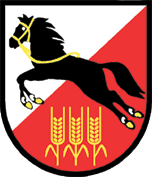 Vyúčtování finančních prostředků poskytnutých formou individuální dotace z rozpočtu Městské částí Praha 20 v roce 2019 v oblasti _________________I. Údaje o příjemci dotaceII. Výše přidělené dotace:III. Číslo smlouvy:IV. Datum realizace a ukončení akce či činnosti:V. Číslo účtu, ze kterého byla dotace čerpána:VI. Vyúčtování celkových nákladů akce:VII. Vrácené nevyčerpané finanční prostředky MČ Praha 20:**uveďte datum převodu a doložte fotokopii avízaVIII. Účelové použití dotace:(čerpání doložte kopiemi účetních dokladů, a to včetně dokladů o jejich úhradě, s vyznačením položek, které byly z dotace MČ Praha 20 hrazeny v plné či částečné výši)IX. Závěrečná zpráva s vyhodnocením akce či činnosti, na kterou byla dotace poskytnuta:( včetně doložení, že se akce uskutečnila např. fotodokumentace, seznamu účastníků, výtisku publikace apod. a vč. případného zdůvodnění vzniklé procentní odchylky.)Datum vyúčtování:                                                                        Vypracoval:Čestné prohlášení příjemce dotace, že finanční prostředky použil pouze v souvislosti s akcí či činností, na kterou byla dotace poskytnuta.Razítko a podpis příjemce dotace: Účel dotacePříjemce dotace(Jméno příjemce, popř. název organizace)IČOAdresaPSČTelefonFaxE-mailwww. stránkaJméno a funkce odpovědné osoby AdresaDatum realizace:                                                               Datum ukončení:Plánované celkové náklady uvedené v žádostiPlánované celkové náklady uvedené v žádosti               KčSkutečné celkové náklady realizované akce nebo činnostiSkutečné celkové náklady realizované akce nebo činnosti               Kčz toho:Ministerstvo ČR(uveďte jaké)                Kčz toho:Magistrát hl. m. Prahy                Kčz toho:Ostatní městské části Prahy                Kčz toho:Ostatní zdroje (uveďte zdroj, např. vlastní prostředky, dary, apod..)                Kč 